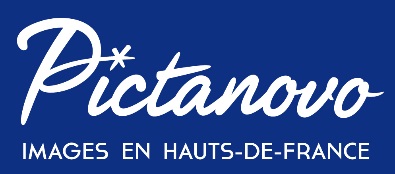 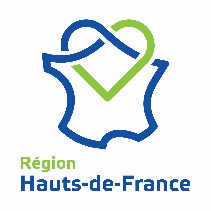 SUNNY SIDE OF THE DOC 
FORMULAIRE D’INSCRIPTION
En ligne – 22 au 25 juin 2020A renvoyer complété à Marianne Béarez, Responsable Communication : mbearez@pictanovo.comImpérativement avant le 28 mai 2020, si vous souhaitez apparaître dans le catalogue du Sunny Side of the Doc.Notez aussi les dates limites pour les appels à projets :Installations et expériences numériques PiXii : 26 mars 2020Sunny Side of the Doc : 23 avril 2020OFFRE PREFERENTIELLE RESERVEE AUX ENTREPRISES ADHERENTES A PICTANOVOALL ACCESS - CONNECTED PASS à 100€ HT au lieu de 200€ HT
inclut 3 projets/programmes pouvant être soumis au pitch, et ultérieurement accessibles sur la vidéothèque.PACK 5 ADDITIONAL PROJECTS/PROGRAMS à 90€ HT au lieu de 180€ HT
offre également la possibilité de mettre en avant plus de projets/programmes sur la vidéothèque, SINGLE PITCH SUBMISSION  à 45€ HT au lieu de 90€ HT
propose de soumettre un projet, valable qu’une seule fois par société.A réception de votre formulaire d’inscription, une facture du montant de votre ou vos accréditation(s) de votre choix vous sera alors adressée, qu’il est impératif d’acquitter avant votre départ, sous peine d’annulation de votre inscription.SUNNY SIDE OF THE DOC 
FORMULAIRE D’INSCRIPTION
En ligne – 22 au 25 juin 2020A renvoyer complété à Marianne Béarez, Responsable Communication : mbearez@pictanovo.comSociété : Domaine d’activité : Adresse complète du siège social de l’entreprise : Adresse mail : Site : Téléphone : N° intracommunautaire : Nom de la personne responsable du dossier : Nombre de ALL ACCESS CONNECTED PASS: Personne(s) à inscrire :Nombre de PACK 5 ADDITIONNAL PROJECTS : Personne(s) à inscrire :SINGLE PITCH SUBMISSION : Personne(s) à inscrire :